GPS TrackerCommunication Protocol（S5E/S5L）CopyrightThis document is copyrighted by SEEWORLD Technology Co.,Ltd. All rights reserved.Any unauthorized copy or transmission of the document partially or wholly shall be subject to prosecution.Communication ProtocolIntroductionThis document defines instructions about interface protocol on application layer of vehicles GPS tracker and location-based service platform. Related interface protocol only applies in the interaction between the platform and the position terminal.Terms, DefinitionsBasic Rules1. If a GPRS connection is established successfully, the terminal will send a first login message packet to the server, and the terminal can receive a data packet responded by the server within five seconds, which means the connection is considered to be a normal connection. Then the terminal will begin to send location information (i.e., GPS, LBS information package). A status information package will be sent by the terminal after three minutes to regularly confirm the connection.2. If the GPRS connection is established unsuccessfully, the terminal will not be able to send the login message packet. The terminal will start schedule reboot in twenty minutes if the GPRS connection is failed three times. If the terminal successfully establishes a connection with the server within 20 minutes and receives a data packet that the server responds to the login information packet sent by the terminal, the scheduled restart function will turn off and the terminal will not restart, otherwise the terminal restarts automatically after 20 minutes.3. After receiving the login message packet, the server will return a response data packet. If the terminal doesn’t receive packet from the server within five seconds after sending the login message packet or the status information package, the current connection is regarded as an abnormal connection. The terminal will start a retransmission function for GPS tracking data, which will cause the terminal to disconnect the current GPRS connection, rebuild a new GPRS connection and send a login message packet again.4. If the connection is regarded to be abnormal, and the data packet as a response from the server is failed to be received three times after a connection has established and a login message packet or status information package has sent, the terminal will start schedule reboot and the scheduled time is ten minutes. Within ten minutes, if the terminal successfully connects to the server and receives the data packet responded by the server, the schedule reboot will be turned off and the terminal will not be rebooted. Otherwise, the terminal will be rebooted automatically in ten minutes.After the normal connection, the terminal will send a combined information package of GPS and LBS to the server after the GPS information is changed, and the server may set a default protocol for transmission by using commands.To ensure the effectiveness of the connection, the terminal will send status information to the server at regular intervals, and the server will return response data packets to confirm the connection.For the terminal which doesn’t register an IMEI number, the server will reply the terminal with a login request response and heartbeat packet response, rather than directly disconnect the connection. (If the connection is directly disconnected or the server doesn’t reply to the terminal, it will lead to a continuous reconnected by the terminal and the GPRS traffic will be consumed heavily.)Data Flow DiagramData Packet FormatThe communication is transferred asynchronously in bytes.	The total length of packets is (10+N) Bytes.4.1. Start BitFixed value in HEX 0x78 0x78.4.2. Packet LengthLength = Protocol Number + Information Content + Information Serial Number + Error Check, totally (5+N)Bytes, because the Information Content is a variable length field.4.3. Protocol Number4.4. Information ContentsThe specific contents are determined by the protocol numbers corresponding to different applications.4.5. Information Serial NumberThe serial number of the first GPRS data (including status packets and GPS, LBS and other data packets) sent after booting is "00 01". After that the serial number of each data sent (including status packets and GPS, LBS data packets) will be automatically added ‘1’. When the serial number is "FF FF", reset the serial number to "00 01".4.6. Error CheckA check code may be used by the terminal or the server to distinguish whether the received information is error or not. To prevent errors occur during data transmission, error check is added to against data misoperation, so as to increase the security and efficiency of the system. The check code is generated by the CRC-ITU checking method.The check codes of data in the structure of the protocol, from the Packet Length to the Information Serial Number (including “Packet Length” and “Information Serial Number”) , are values of CRC-ITU. CRC error occur when the received information is calculated, the receiver will ignore and discard the data packet.4.7. Stop BitFixed value in HEX 0x0D 0x0A.Details about Data Packet sent by Server to TerminalThe commonly used information packages sent by the terminal and those sent by the server will be interpreted separately.5.1. Login Message Packet5.1.1. Terminal Sending Data Packet to ServerThe login message packet is used to be sent to the server with the terminal ID so as to confirm the established connection is normal or not.5.1.1.1. Start BitFor details see Data Packet Format section 4.1.5.1.1.2. Packet LengthFor details see Data Packet Format section 4.2.5.1.1.3. Protocol NumberFor details see Data Packet Format section 4.3.5.1.1.4.  Terminal IDThe terminal ID applies IMEI number of 15 bits.Example: if the IMEI is 123456789012345,the terminal ID is 0x01 0x23 0x45 0x67 0x89 0x01 0x23 0x45.5.1.1.5. Information Serial NumberFor details see Data Packet Format section 4.5.5.1.1.6. Error CheckFor details see Data Packet Format section 4.6.5.1.1.7. Stop Bit For details see Data Packet Format section 4.7.5.1.2. Server Responds the Data PacketThe response packet from the server to the terminal: the protocol number in the response packet is identical to the protocol number in the data packet sent by the terminal. 5.1.2.1. Start BitFor details see Data Packet Format section 4.1.5.1.2.2. Packet LengthFor details see Data Packet Format section 4.2.5.1.2.3. Protocol NumberFor details see Data Packet Format section 4.3.5.1.2.4. Information Serial NumberFor details see Data Packet Format section 4.55.1.2.5. Error CheckFor details see Data Packet Format section 4.65.1.2.6. Stop BitFor details see Data Packet Format section 4.75.2. Location Data Packet (combined information package of GPS and LBS)5.2.1. Terminal Sending Location Data Packet to Server5.2.1.1. Start BitFor details see Data Packet Format section 4.15.2.1.2. Packet LengthFor details see Data Packet Format section 4.25.2.1.3. Protocol NumberFor details see Data Packet Format section 4.35.2.1.4. Date TimeFor Example: 2010-03-23 15:50:23	Calculated as follows: 10(Decimal)=0A(Hexadecimal)				       3 (Decimal)=03(Hexadecimal)				       23(Decimal)=17(Hexadecimal)				       15(Decimal)=0F(Hexadecimal)				       50(Decimal)=32(Hexadecimal)                       23(Decimal)=17(Hexadecimal)	Then the value is: 0x0A 0x03 0x17 0x0F 0x32 0x17 Upload as UTC time5.2.1.5. Length of GPS information, quantity of positioning satellitesThe field is 1 Byte displayed by two hex digits, wherein the first one is for the length of GPS information and the second one for the number of the satellites join in positioning. Example: if the value is 0xCB, it means the length of GPS information is 12 and the number of the positioning satellites is 11. 		 (C = 12Bit Lenght ，B = 11 satellites)5.2.1.6. LatitudeFour bytes are consumed, defining the latitude value of location data. The range of the value is 0-162000000, indicating a range of 0°-90°. The conversion method thereof is as follow:Converting the value of latitude and longitude output by GPS module into a decimal based on minute; multiplying the converted decimal by 30000; and converting the multiplied result into hexadecimal.Example: 22º32.7658’=(22X60+32.7658)X3000=40582974, then converted into a hexadecimal number40582974(Decimal)= 26B3F3E(Hexadecimal)At last the value is 0x02 0x6B 0x3F 0x3E.5.2.1.7. LongitudeFour bytes are consumed, defining the longitude value of location data. The range of the value is 0-324000000, indicating a range of 0°-180°.	The conversion method herein is same to the method mentioned in Latitude (see section 5.2.1.6). 5.2.1.8. SpeedOne byte is consumed, defining the running Speed of GPS. The value ranges from 0x00 to 0xFF indicating a range from 0 to 225km/h.e.g.   	0x00 represents 0 km/h.   		0x10 represents 16km/h.	  	0xFF represents 255 km/h.5.2.1.9. Course StatusOccupies 2 bytes and converts to binary. The first six digits of the first byte indicate the positioning status of the device, its last two digits and the eight digits of the second byte indicate the direction of the GPS, indicating the range of 0 to 360, unit: Degrees, measured clockwise from north of 0°.Note: The status information in the data packet is the status corresponding to the time bit recorded in the data packet.For example: the value is  0xD5 0x4C，the corresponding binary is 11010101 01001100，BYTE_1 Bit7		1（Reserved bit, default is 1）BYTE_1 Bit6		1（Reserved bit, default is 1）BYTE_1 Bit5		0 （(real time GPS）——0：(real time GPS，1：differential positioningBYTE_1 Bit4		1 （GPS Already positioned——0：GPS Not position，1：GPS Already positionedBYTE_1 Bit3		0 （East longitude）——0：East longitude，1：West longitudeBYTE_1 Bit2		1 （north latitude）——0：South latitude，1：Noth latitudeBYTE_1 Bit1		0BYTE_1 Bit0		1BYTE_2 Bit7		0BYTE_2 Bit7		1BYTE_2 Bit7		0				Course 332° (0101001100 in Binary, or 332 in decimal)BYTE_2 Bit7		0BYTE_2 Bit7		1BYTE_2 Bit7		1BYTE_2 Bit7		0BYTE_2 Bit7		0That means ACC OFF, GPS is positioned, real-time GPS, north latitude, east longitude, and the course is 332°.5.2.1.10. MCCThe country code to which a mobile user belongs, i.e., Mobile Country Code(MCC).Example: Chinese MCC is 460 in decimal, or 0x01 0xCC in Hex (that is, a decimal value of 460 converting into a hexadecimal value, and 0 is added at the left side because the converted hexadecimal value is less than four digits).Herein the range is 0x0000 ~ 0x03E7.5.2.1.11. MNCMobile Network Code(MNC)Example: Chinese MNC is 0x00.5.2.1.12. LACLocation Area Code (LAC) included in LAI consists of two bytes and is encoded in hexadecimal. The available range is 0x0001-0xFFFE, and the code group 0x0000 and 0xFFFF cannot be used. (see GSM specification 03.03, 04.08 and 11.11). 5.2.1.13. Cell IDCell Tower ID (Cell ID), which value ranges from 0x000000 to 0xFFFFFF.5.2.1.14. Terminal InformationOccupy 1 byte, converted to binary, used to represent the status information of the terminalBit5-Bit3 The alarm bit is only valid in the alarm package, not in the positioning package and heartbeat package.5.2.1.15. VoltageThe voltage value multiplied by 100 and convert to hexadecimal.For example, 11.85V, multiplied by 100 equals is 1185, converted to hexadecimal is 0x04 0xA1Note: If the power bit (bit2) of the terminal information of 5.2.1.14 is 0, it means that when the power is off, the platform will assign the voltage value to 0.5.2.1.16. GSM Signal Intensity0x00：no signal；0x01：signal is very weak;0x02：signal is weak;0x03：signal is good;0x04：signal is very strong.For example：0x03 GSM signal is good5.2.1.17. Alarm Extension BitThe alarm extension is only valid in the alarm packet, not in the positioning packet and the heartbeat packet.5.2.1.18. Oil DataOil sensor resistance value, hexadecimal, unit is Ohm, occupy 2 bytesFor example, 2000Ω is 0x07 0xD05.2.1.19. Temperature DataTemperature value, hexadecimal, the first bit is the sign bit, 1 is negative, the unit is Celsius, occupy 1 byte.For example, 23 degrees is 0x17; -23 degrees is 0x975.2.1.20. Mileage DataMileage value, hexadecimal, converted to decimal and divided by 100, the unit is Km, occupying 4 bytes.Such as 231231.34Km: 231231.34*100  0x01 0x60 0xD4 0xBE5.2.1.18. Information Serial NumberFor details see Data Packet Format section 4.55.2.1.19. Error CheckFor details see Data Packet Format section 4.65.2.1.20. Stop BitFor details see Data Packet Format section 4.75.3. Heartbeat PacketHeartbeat packets are data packets that maintain the connection between the terminal and the server5.3.1. Terminal Sending Heartbeat Packet to Server5.3.1.1. Start BitFor details see Data Packet Format section 4.15.3.1.2. Packet LengthFor details see Data Packet Format section 4.25.3.1.3. Protocol NumberFor details see Data Packet Format section 4.35.3.1.4. Terminal Information Occupy 1 byte, converted to binary, used to represent the status information of the terminalBit5-Bit3 alarm bit is only valid in the alarm package, not in the positioning package and heartbeat package5.3.1.5. Voltage LevelMultiply the voltage value by 100 and convert to hexadecimal.For example, 11.85V, multiplied by 100 equals 1185, converted to hexadecimal is 0x04 0xA15.3.1.6. GSM Signal Strength0x00：no signal；0x01：signal is very weak;0x02：signal is weak;0x03：signal is good;0x04：signal is very strong.For example：0x03 GSM signal is good5.3.1.7. Alarm Expansion PackThe alarm extension bit is only valid in the alarm package, not in the positioning package and heartbeat package5.3.1.8. Serial NumberFor details see Data Packet Format section 4.55.3.1.9. Error CheckFor details see Data Packet Format section 4.65.3.1.10. Stop BitFor details see Data Packet Format section 4.75.3.2. Server Response PacketFor details see Data Packet Format section 5.1.25.4. Alarm Packet (GPS, LBS, Combined Status Information Packet) 5.4.1. Terminal Sending Alarm Packet to ServerThe protocol number is 16, please refer to the data package 5.2 for other information formats.5.4.2. Server Sending the Alarm Packet Reply to Terminal Details package can be referenced to 5.1.2Server sending Data Packet to Terminal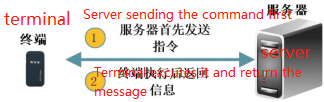 6.1. Packet Sent by Server6.1.1. Start BitPacket format can be referenced to 4.16.1.2. Packet LengthPacket format can be referenced to 4.26.1.3. Protocol NumberTerminal sends protocol number using 0x806.1.4. Command LengthServer flag bit and command lengthFor example: in the unit of byte length, 0x0A, it means that the instruction content occupies 10 bytes6.1.5. Server Flag Bit It is reserved for server identification, and the terminal will return the received data binary in the return packet.6.1.6. Command DetailsExpressed as a string ASCⅡ, the command content is compatible with SMS commands.6.1.7. Information Serial NumberPacket format can be referenced to 4.56.1.8. Error CheckPacket format can be referenced to 4.66.1.9. Stop BitPacket format can be referenced to 4.76.2. Packet Replied by Termina6.2.1. Start BitPacket format can be referenced to 4.16.2.2. Packet LengthPacket format can be referenced to 4.26.2.3. Protocol NumberThe terminal responds to the command sent by the server. The format of the data packet is consistent with the format of the “command sent by the server to the terminal”.The protocol number is different, using 0x15.6.2.4. Command LengthServer flag bit and command lengthFor example: in the unit of byte length, 0x0A, it means that the command content occupies 10 bytes.6.2.5. Server Flag BitIt is reserved for server identification, and the terminal will return the received data binary in the return packet.6.2.6. Command ContentExpressed as a string ASCⅡ, the command content is compatible with SMS commands.6.2.7. Information Serial numberPacket format can be referenced to 4.56.2.8. Error checkPacket format can be referenced to 4.66.2.9. Stop BitPacket format can be referenced to 4.7Attached A A U CRC-ITU look-up table algorithm C C language code fragmentCRC-ITU table lookup algorithm C language code fragmentstatic const U16 crctab16[] ={0X0000, 0X1189, 0X2312, 0X329B, 0X4624, 0X57AD, 0X6536, 0X74BF,0X8C48, 0X9DC1, 0XAF5A, 0XBED3, 0XCA6C, 0XDBE5, 0XE97E, 0XF8F7,0X1081, 0X0108, 0X3393, 0X221A, 0X56A5, 0X472C, 0X75B7, 0X643E,0X9CC9, 0X8D40, 0XBFDB, 0XAE52, 0XDAED, 0XCB64, 0XF9FF, 0XE876,0X2102, 0X308B, 0X0210, 0X1399, 0X6726, 0X76AF, 0X4434, 0X55BD,0XAD4A, 0XBCC3, 0X8E58, 0X9FD1, 0XEB6E, 0XFAE7, 0XC87C, 0XD9F5,0X3183, 0X200A, 0X1291, 0X0318, 0X77A7, 0X662E, 0X54B5, 0X453C,0XBDCB, 0XAC42, 0X9ED9, 0X8F50, 0XFBEF, 0XEA66, 0XD8FD, 0XC974,0X4204, 0X538D, 0X6116, 0X709F, 0X0420, 0X15A9, 0X2732, 0X36BB,0XCE4C, 0XDFC5, 0XED5E, 0XFCD7, 0X8868, 0X99E1, 0XAB7A, 0XBAF3,0X5285, 0X430C, 0X7197, 0X601E, 0X14A1, 0X0528, 0X37B3, 0X263A,0XDECD, 0XCF44, 0XFDDF, 0XEC56, 0X98E9, 0X8960, 0XBBFB, 0XAA72,0X6306, 0X728F, 0X4014, 0X519D, 0X2522, 0X34AB, 0X0630, 0X17B9,0XEF4E, 0XFEC7, 0XCC5C, 0XDDD5, 0XA96A, 0XB8E3, 0X8A78, 0X9BF1,0X7387, 0X620E, 0X5095, 0X411C, 0X35A3, 0X242A, 0X16B1, 0X0738,0XFFCF, 0XEE46, 0XDCDD, 0XCD54, 0XB9EB, 0XA862, 0X9AF9, 0X8B70,0X8408, 0X9581, 0XA71A, 0XB693, 0XC22C, 0XD3A5, 0XE13E, 0XF0B7,0X0840, 0X19C9, 0X2B52, 0X3ADB, 0X4E64, 0X5FED, 0X6D76, 0X7CFF,0X9489, 0X8500, 0XB79B, 0XA612, 0XD2AD, 0XC324, 0XF1BF, 0XE036,0X18C1, 0X0948, 0X3BD3, 0X2A5A, 0X5EE5, 0X4F6C, 0X7DF7, 0X6C7E,0XA50A, 0XB483, 0X8618, 0X9791, 0XE32E, 0XF2A7, 0XC03C, 0XD1B5,0X2942, 0X38CB, 0X0A50, 0X1BD9, 0X6F66, 0X7EEF, 0X4C74, 0X5DFD,0XB58B, 0XA402, 0X9699, 0X8710, 0XF3AF, 0XE226, 0XD0BD, 0XC134,0X39C3, 0X284A, 0X1AD1, 0X0B58, 0X7FE7, 0X6E6E, 0X5CF5, 0X4D7C,0XC60C, 0XD785, 0XE51E, 0XF497, 0X8028, 0X91A1, 0XA33A, 0XB2B3,0X4A44, 0X5BCD, 0X6956, 0X78DF, 0X0C60, 0X1DE9, 0X2F72, 0X3EFB,0XD68D, 0XC704, 0XF59F, 0XE416, 0X90A9, 0X8120, 0XB3BB, 0XA232,0X5AC5, 0X4B4C, 0X79D7, 0X685E, 0X1CE1, 0X0D68, 0X3FF3, 0X2E7A,0XE70E, 0XF687, 0XC41C, 0XD595, 0XA12A, 0XB0A3, 0X8238, 0X93B1,0X6B46, 0X7ACF, 0X4854, 0X59DD, 0X2D62, 0X3CEB, 0X0E70, 0X1FF9,0XF78F, 0XE606, 0XD49D, 0XC514, 0XB1AB, 0XA022, 0X92B9, 0X8330,0X7BC7, 0X6A4E, 0X58D5, 0X495C, 0X3DE3, 0X2C6A, 0X1EF1, 0X0F78,};// CRC Calculate 16-bit CRC of data of given length.U16 GetCrc16(const U8* pData, int nLength){U16 fcs = 0xffff; // initializationwhile(nLength>0){fcs = (fcs >> 8) ^ crctab16[(fcs ^ *pData) & 0xff];nLength--;pData++;}return ~fcs; // negated}Terms, AbbreviationDefinition in EnglishDefinition in ChineseCMPPChina Mobile Peer to Peer中国移动点对点协议GPSGlobal Positioning System全球卫星定位系统GSMGlobal System for Mobile Communication全球移动通信系统GPRSGeneral Packet Radio Service通用无线分组业务TCPTransport Control Protocol传输控制协议LBSLocation Based Services辅助定位服务IMEIInternational Mobile Equipment Identity国际移动设备识别码MCCMobile Country Code移动用户所属国家代号MNCMobile Network Code移动网号码LACLocation Area Code位置区码Cell IDCell Tower ID移动基站UDPUser Datagram Protocol用户数据报协议SOSSave Our Ship/Save Our Souls遇难求救信号CRCCyclic Redundancy Check循环冗余校验NITZNetwork Identity and Time Zone,时区GISGeographic Information System地理信息系统FormatLength(Byte)Start Bit2Packet Length1Protocol Number1Information ContentNInformation Serial Number2Error Check2Stop Bit2TypeValueLogin Message0x01Location Data0x12Status information0x13String informatio0x15Alarm data0x16Command information sent by the server to the terminal0x80DescriptionsDescriptionsBitsExamplesLogin Message Packet(18 Byte)Start Bit20x78 0x78Login Message Packet(18 Byte)Packet Length10x0DLogin Message Packet(18 Byte)Protocol Number10x01Login Message Packet(18 Byte)Terminal ID80x01 0x23 0x45 0x67 0x89 0x01 0x23 0x45Login Message Packet(18 Byte)Information Serial Number20x00 0x01Login Message Packet(18 Byte)Error Check20x8C 0xDDLogin Message Packet(18 Byte)Stop Bit20x0D 0x0ADescriptionDescriptionBitsExamplesLogin Message Packet (18 Start Bit20x78 0x78Login Message Packet (18 Packet Length10x05Login Message Packet (18 Protocol Number10x01Login Message Packet (18 Information Serial Number20x00 0x01Login Message Packet (18 Error Check20XD9 0xDCLogin Message Packet (18 Stop Bit20x0D 0x0AFormatFormatFormatBite（Byte）ExamplesInformation ContentStart BitStart Bit20x78 0x78Information ContentPacket LengthPacket Length10x24Information ContentProtocol NumberProtocol Number10x12Information ContentGPS InformationDate Time60x0B 0x08 0x1D 0x11 0x2E 0x10Information ContentGPS InformationQuantity of GPS information satellites10xCFInformation ContentGPS InformationLatitude40x02 0x7A 0xCF 0xEBInformation ContentGPS InformationLongitude40xCC 0x46 0x58 0x49Information ContentGPS InformationSpeed10x00Information ContentGPS InformationCourse, Status20x14 0x8FInformation ContentLBS InformationMCC20x01 0xCCInformation ContentLBS InformationMNC10x00Information ContentLBS InformationLAC20x28 0x7DInformation ContentLBS InformationCell ID30x00 0x1F 0xB8Information ContentStatus InformationTeminal Information Details10x00Information ContentStatus InformationPower Voltage20x04 0xA1Information ContentStatus InformationGSM Signal Intensity10x04Information ContentStatus InformationAlarm expansion package10x01Information ContentExpand InformationOil Data20x01 0xF4Information ContentExpand InformationTemperature Data10x16Information ContentExpand InformationMileage Data4Information ContentSerial NumberSerial Number20x00 0x03Information ContentError CheckError Check2Information ContentStop BitStop Bit20x0D 0x0AFormatLength(Byte)ExampleYear10x13Month10x08Day10x11Hour10x0FMinute10x32Second10x17BYTE_1Bit7ReservedBYTE_1Bit6ReservedBYTE_1Bit5GPS real-time/differential positioningBYTE_1Bit4GPS having been positioning or notBYTE_1Bit3East Longitude, West LongitudeBYTE_1Bit2South Latitude, North LatitudeBYTE_1Bit1CourseBYTE_1Bit0CourseBYTE_2Bit7CourseBYTE_2Bit6CourseBYTE_2Bit5CourseBYTE_2Bit4CourseBYTE_2Bit3CourseBYTE_2Bit2CourseBYTE_2Bit1CourseBYTE_2Bit0CourseBitBitCode MeaningBYTEBit71：Oil cut offBYTEBit70：Oil connectBYTEBit61：GPS positionedBYTEBit60：GPS not positionBYTEBit5-Bit3111：Overspeed alarmBYTEBit5-Bit3110：Enter GEO fence alarmBYTEBit5-Bit3101：Displacement alarmBYTEBit5-Bit3100：SOS alarmBYTEBit5-Bit3011：Low power alarmBYTEBit5-Bit3010：Power off alarmBYTEBit5-Bit3001：Vibration alarmBYTEBit5-Bit3000：NormalBYTEBit21：connected outside powerBYTEBit20：Not connect outside powerBYTEBit11：ACC ONBYTEBit10：ACC OFFBYTEBit01：Set up defenceBYTEBit00：Withdraw defenceByteCode Meaning00Normal01Reserved02ACC OFF alarm03Oil alarm04ACC ON alarm05Out of fence alarm06Light alarm07High temperature alarm08Loe temperature alarm…ReservedFormatFormatFormatLength（Byte）Information ContentStart BitStart Bit2Information ContentPacket LengthPacket Length1Information ContentProtocol NumberProtocol Number1Information ContentStatus InformationTerminal Information Content1Information ContentStatus InformationVoltage Level2Information ContentStatus InformationGSM Signal Strength1Information ContentStatus InformationAlarm Expansion Pack1Information ContentSerial NumberSerial Number2Information ContentError CheckError Check2Information ContentStop BitStop Bit2BitBitCode MeaningBYTEBit71：Oil cut offBYTEBit70：Oil connectBYTEBit61：GPS positionedBYTEBit60：GPS not positionBYTEBit3-Bit5111：Overspeed alarmBYTEBit3-Bit5110：Out of GEO fence alarmBYTEBit3-Bit5101：Overspeed alarmBYTEBit3-Bit5100：SOS alarmBYTEBit3-Bit5011：Low power alarmBYTEBit3-Bit5010：Power off alarmBYTEBit3-Bit5001：Vibration alarmBYTEBit3-Bit5000：NormalBYTEBit21：Connected outside powerBYTEBit20：Not connect outside powerBYTEBit11：ACC ONBYTEBit10：ACC OFFBYTEBit01：Set up defenceBYTEBit00：Withdraw defenceByteCode Meaning00Normal01Reserved02ACC OFF alarm03Oil alarm04ACC ON alarm05Out of GEO fence alarm06Light alarm07High temperature alarm08Low temperature alarm…ReservedFormatFormatFormatLength（Byte）ExamplesInformationContent Start BitStart Bit20x78 0x78InformationContent Packet LengthPacket Length10x24InformationContent Protocol NumberProtocol Number10x16InformationContent GPS InformationDate Time60x0B 0x08 0x1D 0x11 0x2E 0x10InformationContent GPS InformationQuantity of GPS information satellites10xCFInformationContent GPS InformationLatitude40x02 0x7A 0xCF 0xEBInformationContent GPS InformationLongitude40xCC 0x46 0x58 0x49InformationContent GPS InformationSpeed10x00InformationContent GPS InformationCourse, Status20x14 0x8FInformationContent LBS InformationMCC20x01 0xCCInformationContent LBS InformationMNC10x00InformationContent LBS InformationLAC20x28 0x7DInformationContent LBS InformationCell ID30x00 0x1F 0xB8InformationContent Status Informationerminal Information Content10x00InformationContent Status InformationVoltage Level20x04 0xA1InformationContent Status InformationGSM Signal Strength10x04InformationContent Status InformationAlarm expansion packet10x01InformationContent Expansion InformationOil data20x01 0xF4InformationContent Expansion InformationTemperature data10x16InformationContent Expansion InformationMileage data4InformationContent Serial numberSerial number20x00 0x03InformationContent Error checkError check2InformationContent Stop BitStop Bit20x0D 0x0AFormatFormatLength（Byte）Start BitStart Bit2Packet LengthPacket Length1Protocol NumberProtocol Number1Information ContentCommand Length1Information ContentServer Flag Bit4Information ContentCommand DetailsMInformation Serial numberInformation Serial number2Error CheckError Check2Stop BitStop Bit2FormatFormatLength（Byte）Start BitStart Bit2Packet LengthPacket Length1Protocol NumberProtocol Number1InformationContent Command Length1InformationContent Server Flag Bit4InformationContent Command ContentMInformation Serial numberInformation Serial number2Error CheckError Check2Stop BitStop Bit2